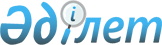 О признании утратившими силу приказов исполняющего обязанности Министра по инвестициям и развитию Республики Казахстан от 18 февраля 2015 года № 135 "Об утверждении Методики оценки эффективности применения информационных технологий" и от 26 ноября 2015 года № 1108 "О внесении изменения в приказ исполняющего обязанности Министра по инвестициям и развитию Республики Казахстан от 18 февраля 2015 года № 135 "Об утверждении Методики оценки эффективности применения информационных технологий""Приказ Министра информации и коммуникаций Республики Казахстан от 13 апреля 2017 года № 137. Зарегистрирован в Министерстве юстиции Республики Казахстан 27 апреля 2017 года № 15049.      ПРИКАЗЫВАЮ:

      1. Признать утратившими силу следующие приказы исполняющего обязанности Министра по инвестициям и развитию Республики Казахстан:

      1) от 18 февраля 2015 года № 135 "Об утверждении Методики оценки эффективности применения информационных технологий" (зарегистрированный в Реестре государственной регистрации нормативных правовых актов за № 10351, опубликованный 1 июня 2015 года в информационно-правовой системе "Әділет");

      2) от 26 ноября 2015 года № 1108 "О внесении изменения в приказ исполняющего обязанности Министра по инвестициям и развитию Республики Казахстан от 18 февраля 2015 года № 135 "Об утверждении Методики оценки эффективности применения информационных технологий" (зарегистрированный в Реестре государственной регистрации нормативных правовых актов № 12819, опубликованный 11 мая 2016 года в Эталонном контрольном банке нормативных правовых актов Республики Казахстан).

      2. Департаменту информатизации Министерства информации и коммуникаций Республики Казахстан (Ж. Жахметова) в установленном законодательством порядке обеспечить:

      1) государственную регистрацию настоящего приказа в Министерстве юстиции Республики Казахстан;

      2) в течение десяти календарных дней со дня государственной регистрации настоящего приказа направление его копии в бумажном и электронном виде на казахском и русском языках в Республиканское государственное предприятие на праве хозяйственного ведения "Республиканский центр правовой информации" Министерства юстиции Республики Казахстан для официального опубликования и включения в Эталонный контрольный банк нормативных правовых актов Республики Казахстан;

      3) размещение настоящего приказа на интернет-ресурсе Министерства информации и коммуникаций Республики Казахстан.

      3. Контроль за исполнением настоящего приказа возложить на курирующего вице-министра информации и коммуникаций Республики Казахстан. 

      4. Настоящий приказ вводится в действие по истечении десяти календарных дней после дня его первого официального опубликования. 


					© 2012. РГП на ПХВ «Институт законодательства и правовой информации Республики Казахстан» Министерства юстиции Республики Казахстан
				
      Министр
информации и коммуникаций
Республики Казахстан

Д. Абаев
